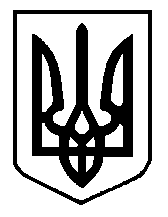 ГАННІВСЬКИЙ ЛІЦЕЙПЕТРІВСЬКОЇ СЕЛИЩНОЇ РАДИ ОЛЕКСАНДРІЙСЬКОГО РАЙОНУКІРОВОГРАДСЬКОЇ ОБЛАСТІНАКАЗ31.08.2023                                                                                                      № 112с. ГаннівкаПро закріплення робочих місць 	З метою збереження належних умов освітнього процесу в 2023/2024 навчальному році та забезпечення саніторно-гігієнічних вимог у кабінетах НАКАЗУЮ: 	1.Закріпити робочі місця у Ганнівському ліцеї згідно з додатком (додаток 1,прим.1,стр.1).2. Закріпити робочі місця у Володимирівській філії Ганнівського ліцею згідно з додатком (додаток 2,прим.1,стр.1).3. Закріпити робочі місця в Іскрівській філії Ганнівського ліцею з додатком (додаток 3,прим.1,стр.1).4. Відповідальність та матеріальне забезпечення кабінетів покласти на відповідальних осіб згідно додатків (додатки 1,2,3).5.Завгоспам Ганнівського ліцею ХУДИК О.О., Володимирівської філії Ганнівського ліцею ЦЕНДРІ Я.Є., Іскрівської філії Ганнівського ліцею ФРЕСИНЯК М.М. здійснювати інвентаризацію згідно річного плану роботи ліцею.6.Відповідальність за виконання даного наказу покласти по Володимирівській філії  Ганнівського ліцею на завідувача Володимирівській філії Ганнівського ліцею МІЩЕНКО М.І., по Іскрівській філії  Ганнівського ліцею на т.в.о. завідувача Іскрівської філії Ганнівського ліцею БАРАНЬКО Т.В., по Ганнівському ліцею на заступника директора з навчально-виховної роботи Ганнівського ліцею СОЛОМКУ Т.В.Директор                                                                                       Ольга КАНІВЕЦЬЗ наказом ознайомлені:                                                                Аліна ТКАЧАльона МАРЧЕНКОАнтоніна ЯСИНСЬКА Анжела КОХАНОВСЬКАВадим АЛЬОШИН Валентина ВОЙТКОВалентина ГИРИКВалентина КРАМАРЕНКО             Валентина ТУЗНІЧЕНКОВікторія ОПАЛАТЕНКОВікторія РЕШЕТНІК Марина МІЩЕНКОІрина АМБРОЗЯК Ірина ЛЯХОВИЧКатерина МІЛЯРЛюдмила ГРИШАЄВАЛюдмила ДУСМУРАДОВА Людмила ХОМИЧ Тетяна БАРАНЬКОМайя САРОСІЯНМарина ЧЕЧАМикола КІБУКЕВИЧ Мирослава ЮРЧЕНКО Наталія ЛІСАЙЧУК Наталія ОСАДЧЕНКОНаталія СИДОРЕНКО Наталія ТКАЧЕНКО Неля ДУДНИК Оксана БАРАНЬКО Оксана ІВАНОВАОлег ПИЛИПЕНКООлексій КАЛЬНИЦЬКИЙ Олена ГАЛІБАОлена КРАЩЕНКООлеся ЩУРИКОльга ГРИШАЄВАОльга КОЛОМІЄЦЬСвітлана ШКУРАТЬКО  Тетяна БАРАНЬКО Тетяна ПОГОРЄЛА Тетяна СОЛОМКАЮлія ЄФІМОВАЮлія МАГДА Юлія ШВЕДЯким ЦЕНДРАДодаток  1до наказу директора№ 112 від 31.08.2023Відповідальні за кабінети по Ганнівському ліцеюкабінет № 1 – КРАМАРЕНКО В.В.                               кабінет № 2 – ОПАЛАТЕНКО В.С.                         кабінет № 3 – ГРИШАЄВА О.А.     кабінет № 4 – МІЛЯР К.В.                                 кабінет № 5 – ПИЛИПЕНКО В.І. кабінет № 6 – МАРЧЕНКО А.В.кабінет № 7 – ГАЛІБА О.А.кабінет № 8 – ГРИШАЄВА Л.В.кабінет № 9 – САРОСІЯН М.С.кабінет № 10 – ЩУРИК О.Окабінет № 11 – ОСАДЧЕНКО Н.М.  спортивний зал – ПИЛИПЕНКО О.В.     майстерня – САРОСІЯН М.С.бібліотека – ГРИШАЄВА Л.В.Закріпити за класами наступні кімнати:1 клас - № 32 клас - № 4 3 клас - № 24 клас - № 15 клас - № 106 клас - № 97 клас - № 88 клас - № 79 клас - № 6Додаток 2 до наказу директора№ 112 від 31.08.2023Відповідальні за кабінети по Володимирівській філії Ганнівського ліцеюДодаток 3до наказу директора№ 112 від 31.08.2023Відповідальні за кабінети по Іскрівській філії Ганнівського ліцеюП.І.П.працівникаКабінет педагог організатор          Шкуратько  С.А. кабінет педагога-організаторавчитель історії Дудник Н.В. кабінет історіїсекретар Магда Ю.О. архіввчитель історії Дудник Н.В. музейна кімнатавчитель математики Лісайчук Н.С. кабінет математикиЗаступник завідувача з НВР Погорєла Т.М. учительськазавідувач господарством      Цендра Я.Є. кабінет української мовипрактичний психолог Ткач А.Е.ресурсна кімнатавчитель географії Ляхович І.Б.кабінет географіїзавідувач господарством      Цендра Я.Є.клас безпекивчитель фізики Чеча М.О.кабінет фізикивчитель біології Хомич Л.М.Кабінет біологіївчитель української мови     Іванова О.В.кабінет зарубіжної літературивчитель англійської мови Кохановська А.С.кабінет англійської мовиасистент вчителя Тузніченко В.І.кабінет асистента вчителясестра медична Магда Ю.О.медичний кабінетбібліотекар Чеча М.О. бібліотекавчитель початкових класів      Швед Ю.А.кабінет 4 класувчитель початкових класів Кращенко О.В.кабінет 1 класувчитель початкових класів Гирик В.І.кабінет 3 класувчитель початкових класів Коломієць О.М.кабінет 2 класупрактичний психолог Ткач А.Е.кімната психологічного розвантаженнявчитель трудового навчанняШкуратько С.А.майстерняобслуговуючий персонал Войтко В.І.кабінет технічного персоналупідсобний працівник Ясинська А.Ю.їдальняробітник з комплексного обслуговування Кібукевич М.М.кабінет робітника з обслуговуванняпедагог-організаторШкуратько С.А.актовий залзавідувач філії Міщенко М.І.спортивна заласекретар Магда Ю.О.кабінет секретарязавідувач філії Міщенко М.І.кабінет завідувача філії№ з/пНазва кабінетуВідповідальна особа1Кабінет початкових класів №1Єфімова Юлія Сергіївна2Кабінет початкових класів №2Ткаченко Наталія Григорівна3Кабінет початкових класів №3Амброзяк Ірина Іванівна4Кабінет початкових класів №4Юрченко Мирослава Анатоліївна5Кабінет інформатики №5Кальницький Олексій Ігорович6Кабінет англійської мови № 6Єфімова Юлія Сергіївна7Кабінет педагога-організатора 8Кабінет фізики № 8Дусмурадова Людмила Григорівна9Кабінет трудового навчання № 9Баранько Оксана Олександрівна10Кабінет математики № 10Дусмурадова Людмила Григорівна11Бібліотека № 7Баранько Оксана Олександрівна12Кабінет української мови та літератури №11Альошин Вадим Віталійович13Кабінет хімії та біології № 12Сидоренко Наталія Миколаївна14Кабінет історії та правознавства № 13Баранько Тетяна Валентинівна15ЇдальняРешетнік Вікторія Петрівна